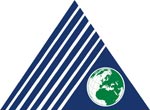 YEDİTEPE ÜNİVERSİTESİEĞİTİM BİLİMLERİ ENSTİTÜSÜ MÜDÜRLÜĞÜTEZ TESLİM ve ONAY TUTANAĞIKONU:	ONAY:	                                      		___________________		                  (Danışman)				(İmza)                                                                                   	___________________				(Üye)					(İmza)                                                           ___________________  (Üye)					(İmza)TESLİM EDEN		: TEZ SAVUNMA TARİHİ	: TEZ ONAY TARİHİ		: 